    Colegio República Argentina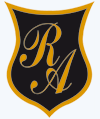 O’Carrol  # 850-   Fono 72- 2230332                    Rancagua                                                   GUÍA 4 DE EDUCACION FISICA Y SALUD 4°  SEMANA 4INSTRUCCIONES: 1.-Lea atentamente el siguiente texto ,  en el caso de no poder contar con impresora, puede leer directamente del computador y copiar en su cuaderno  sólo la información correspondiente  a  las actividades 1 y 2 para su posterior revisión. Habilidades de Desplazamientos Observa la siguiente lámina e identifica al menos 10  habilidades motrices de locomoción o desplazamiento. Anótalas en la tabla que  está a continuación de la lámina , colocando el número que la representa.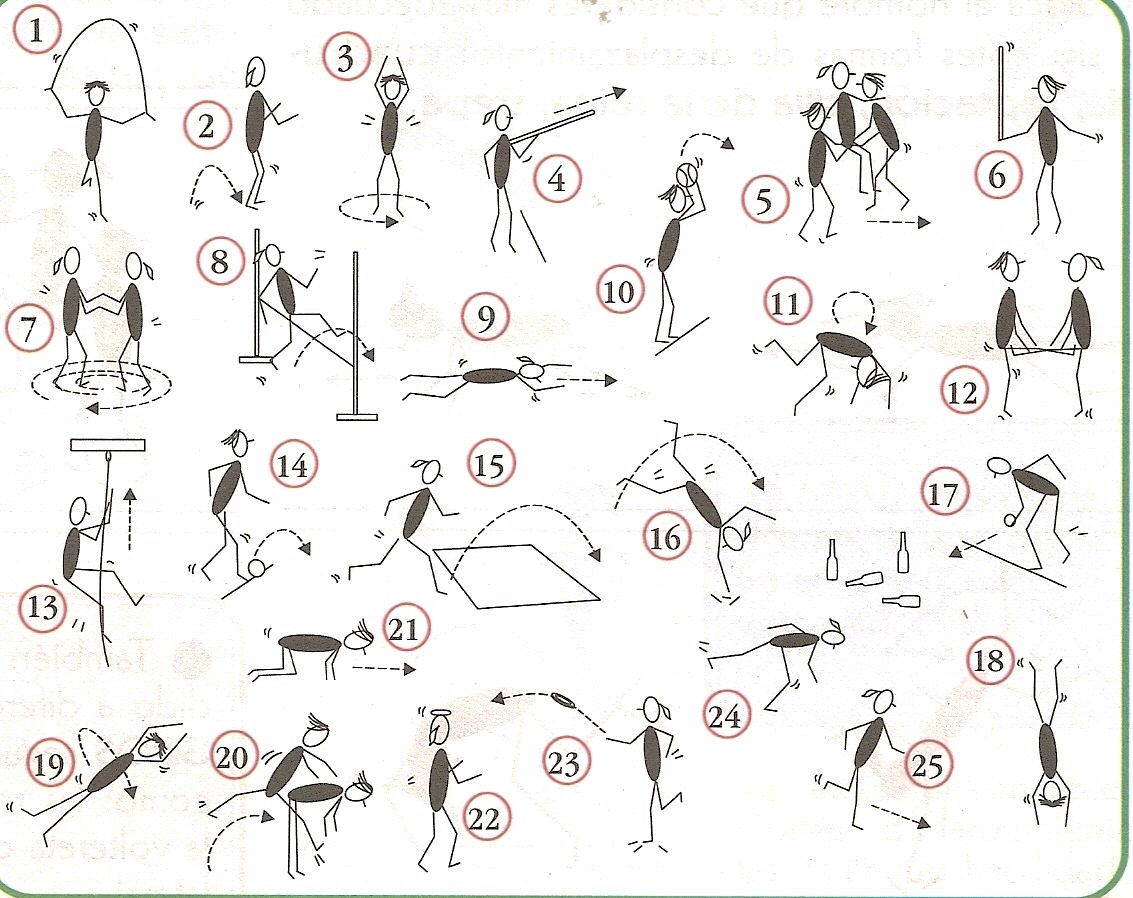 PROFESORA EDUCACION FISICA MIRIAM PIZARRO  CASTILLOHabilidades de locomoción o desplazamiento.Nombre:Curso:                                                                                  Fecha : 6 de Abril al 9 de AbrilUNIDAD : MEJORANDO MI CONDICION FISICAOA1 Demostrar control en la ejecución de las habilidades motrices básicas de locomoción, manipulación y estabilidad en diferentes direcciones, alturas y niveles; por ejemplo: atrapar un objeto con una mano a diferentes alturas, desplazarse botando un objeto en zigzag y saltar, caminar sobre una base a una pequeña altura y realizar un giro de 360° en un solo pie.ACTITUDES Y HABILIDADEF04 OAA B Demostrar disposición a mejorar su condición física e interés por practicar actividad física de forma regularHabilidadDefiniciónDibujoAndarEs una acción alternativa y progresiva de las piernas y el contacto continuo con la superficie de apoyo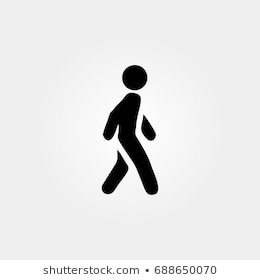 CorrerEs una ampliación de la habilidad de andar, que  se diferencia en la llamada “fase aérea”.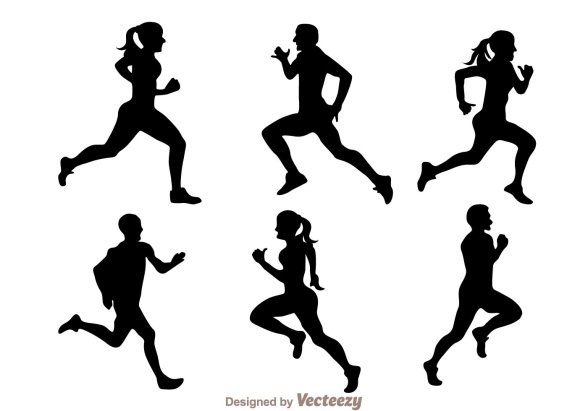 ReptarDesplazarse arrastrándose por el suelo como los reptiles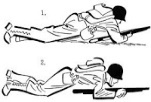 NadarTrasladarse dentro del agua una persona o un animal haciendo los movimientos necesarios y sin tocar el suelo.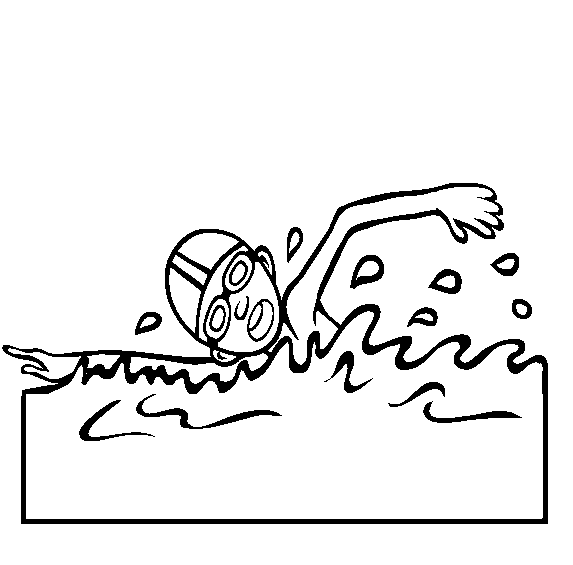 Trepar Cuando trepamos, realizamos los mismos movimientos que al gatear, solo que nos desplazamos por una superficie vertical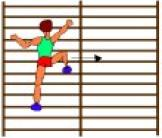 Gatear Andar una persona apoyando las manos y las rodillas en el suelo. Es un movimiento en un superficie horizontal y es la fase previa al andar.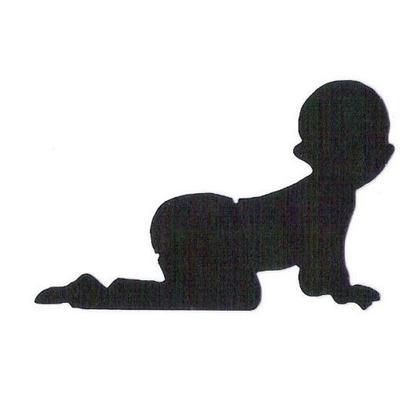 Girar Mover a una persona o cosa haciendo que dé vueltas sobre sí misma o alrededor de otra cosa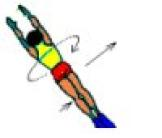 Saltar Levantarse de una superficie (suelo) con un impulso para caer en el mismo lugar o en otro.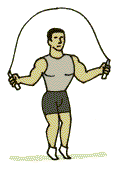 DESPLAZAMIENTOSSALTOSGIROSLANZAMIENTOSEQUILIBRIOS